 Hintergrundinformation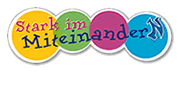 www.miteinandern.deCool at School – mit frischen Ideen gegen Vandalismus Cool at School ist ein Angebot an weiterführende Schulen in Westfalen zum Aufbau einer Lobby gegen Vandalismus und für eine neue Kultur gegenseitiger Wertschätzung und Achtsamkeit. Sie schließt die notwendige Courage für den Erhalt und die Entwicklung dieser attraktiven Werte mit ein. Cool at School hilft dabei, indem Tipps und Ideen zur Thematisierung, Bearbeitung und auch praktischen und somit alltagsnahen Umsetzung präsentiert und bereitgestellt werden. Das Angebot wurde unter Federführung der Provinzial Versicherung entwickelt und ist Bestandteil des mehrfach prämierten Gesamtprogramms Stark im MiteinanderN, in dem neben der Provinzial das Jugendrotkreuz Westfalen-Lippe, die Schulpsychologische Beratungsstelle der Stadt Münster sowie der arbeitskreis soziale bildung und beratung (asb) partnerschaftlich zusammenarbeiten. Stark im MiteinanderN feierte 2021 sein 20-jähriges Bestehen.Schule als lebenswerter OrtSchule muss sicher sein und sollte im Idealfall auch Spaß machen. Wenn sie ihre Erziehungs- und Bildungsziele umsetzen will, ist das eine unbestrittene Grundvoraussetzung. Der Alltag sieht jedoch häufig anders aus – für Spaß und Freunde bleibt oft zu wenig Raum: Die Schule ist nicht allein ein Forum von Zusammenkunft, Lernen und Miteinander. Sie ist bedauerlicherweise auch Ort von vielfältiger Ausgrenzung und Konkurrenz. Und sie ist ein Lebensbereich, in dem Vandalismus und Zerstörung zum Alltag gehören. Mehr denn je rücken die Beschädigung von privatem oder gemeinschaftlichem Eigentum ins Bewusstsein und prägen das tägliche Leben zwischen Unterricht und Pause, zwischen Schulweg und Klassenraum.Fragt man Schüler*innen, was für sie wichtig ist, um sich in ihrer Schule wohl zu fühlen, so hört man, dass eine Schule mit atmosphärischer Wärme, Gemütlichkeit und einer gleichzeitig vorhandenen intelligenten Funktionalität in puncto Architektur und räumlicher Gestaltung gefragt ist. So nachvollziehbar und einfach die meisten Wünsche sind, so konträr stehen sie oft zu dem tatsächlich Erlebten vor Ort. Aufgeschlitzte Schultaschen, abgerissene Lüftungsgitter, in Brand gesetzte Papierkörbe oder zerstochene Fahrradreifen sind nur einige Beispiele von Vandalismus. Sie lassen eine Kultur der Achtsamkeit und Wertschätzung untereinander vermissen. Für ein Gefühl von Sicherheit, als ein Grundbedürfnis jedes Menschen, müssen daher neue Wege beschritten werden.Dem Vandalismus die rote Karte zeigenCool at School umfasst ein Aktionshandbuch mit Informationen und Hintergründen zum Thema Vandalismus sowie kreative Methoden zur Entwicklung und Durchführung von Aktionen und Best-Practice-Beispiele zum Thema Vandalismusprävention.Ein weiteres sehr wichtiges Element des Bausteins Cool at School sind die stark nachgefragten Fortbildungen. Mit diesem Angebot für Schulleiter*innen, Lehrer*innen, Schulsozialarbeiter*innen und Schulpsycholog*innen soll sensibilisiert, Kompetenz vermittelt sowie Interesse und Motivation geweckt werden, aktiv vor Ort mit dem Vandalismusproblem umzugehen. Zusätzlich können Schulen durch ihr Engagement das Stark im MiteinanderN-Zertifikat „Lebenswerte Schule“ (mit Schwerpunkt Cool at School) erhalten.Infos zum Gesamtprojekt Stark im MiteinanderN finden Interessierte im Internet unter www.miteinandern.de Ansprechpartnerin „Cool at School“:Annette BockhorstSchadenverhütung & RisikoberatungProvinzial Versicherung AGProvinzial-Allee 148159 MünsterTelefon: 0251 219-4699E-Mail: annette.​bockhorst@provinzial.de 